Kestävä kehitys ja vastuullisuus ammattikorkeakouluopinnoissa Pakolliset kysymykset merkitty tähdellä (*)Olen Otava Opiskelija ja opiskelen sosionomiksi Hämeen ammattikorkeakoulun
Hyvinvointiosaamisen yksikössä. Teen opinnäytetyötä kestävästä kehityksestä ja
vastuullisuudesta ammattikorkeakouluopinnoissa. Opinnäytetyön tarkoituksena on selvittää,
millaisia kokemuksia ja näkemyksiä toisen ja kolmannen vuoden opiskelijoille on kertynyt
kestävästä kehityksestä ja vastuullisuudesta ammattikorkeakouluopintojen aikana. Tutkimuksen
tuloksia hyödynnetään ammattikorkeakoulun toiminnan kehittämisessä. Opinnäytetyötä ohjaa
Liisa Lehtori.   
  
Pyydän sinua osallistumaan opiskelijoiden kokemuksia ja näkemyksiä kartoittavaan kyselyyn,
johon vastaaminen vie 5–10 minuuttia. Kyselyn toteuttamiseen on saatu asianmukainen lupa
ammattikorkeakoulusta [tähän ammattikorkeakoulun nimi]. Pyydän vastauksia 31.5.2024
mennessä.  
  
Opinnäytetyöhön osallistuminen on vapaaehtoista ja voit keskeyttää osallistumisesi milloin vain.
Sinulle ei aiheudu seuraamuksia, jos et osallistu opinnäytetyön tutkimukseen tai keskeytät
osallistumisesi. 
 
Aineistoa käsitellään luottamuksellisesti ja hyvän tieteellisen käytännön mukaisesti.    
Henkilötietojen käsittely kuvataan opinnäytetyön tietosuojailmoituksessa. 
 
Mikäli sinulla on kysyttävää kyselyyn tai opinnäytetyöhön liittyen, vastaan mielelläni.  
 
Vastauksestasi etukäteen kiittäen  
  
Otava Opiskelija  
otava.opiskelija@student.hamk.fi1. Haluan osallistua tutkimukseen. Olen tutustunut tietosuojailmoitukseen ja
annan suostumukseni henkilötietojeni käsittelyyn tietosuojailmoituksessa
kuvatulla tavalla.  
 
Kyselyyn vastaaminen edellyttää yllä mainittujen suostumusten antamista. *2. IkäAlle 20 vuotta20–29 vuotta
30–39 vuotta40–49 vuotta50 vuotta tai vanhempi3. SukupuoliNainenMiesMuuEn halua kertoa4. Mitä tutkintoa suoritat tällä hetkellä?5. Minkä vuoden opiskelija olet? *2. vuoden opiskelija3. vuoden opiskelija6. Kuvaile, miten kestävän kehityksen ja vastuullisuuden teemat näkyvät
koulutuksesi opinnoissa *7. Miten koulutuksesi opinnot tukevat tai voisivat tukea kestävän kehityksen ja
vastuullisuuden eri näkökulmien edistämistä? *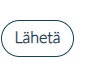 